Für weitere Informationen und Nachfragen …… stehen Ihnen die Mitglieder des Arbeitskreises „Bausteine Herz Jesu“ zur Verfügung. Sprechen Sie uns an. Wir beantworten Ihre Fragen gerne:Barbara BrinkMargrit u. Walter DomskyAnnegret EversHelga LörschGisela MochBrigitte RammeltChristine SchulzMichael KosubekGerne können Sie auch anrufen:Pfarrbüro Herz-Jesu							Tel.: 80 95 62-40Pfarrbüro St. Hildegard						Tel.: 80 95 62-20Pfarrbüro St. Pius							Tel.: 80 95 62-10Pfarrbüro St. Benedikt						Tel.: 80 95 62-30Michael Kosubek							Tel.: 80 95 62-26„Bausteine des Aufbruchs“ Herz Jesu laden ein__________________________Fahrt nach Neustadtam Rübenberge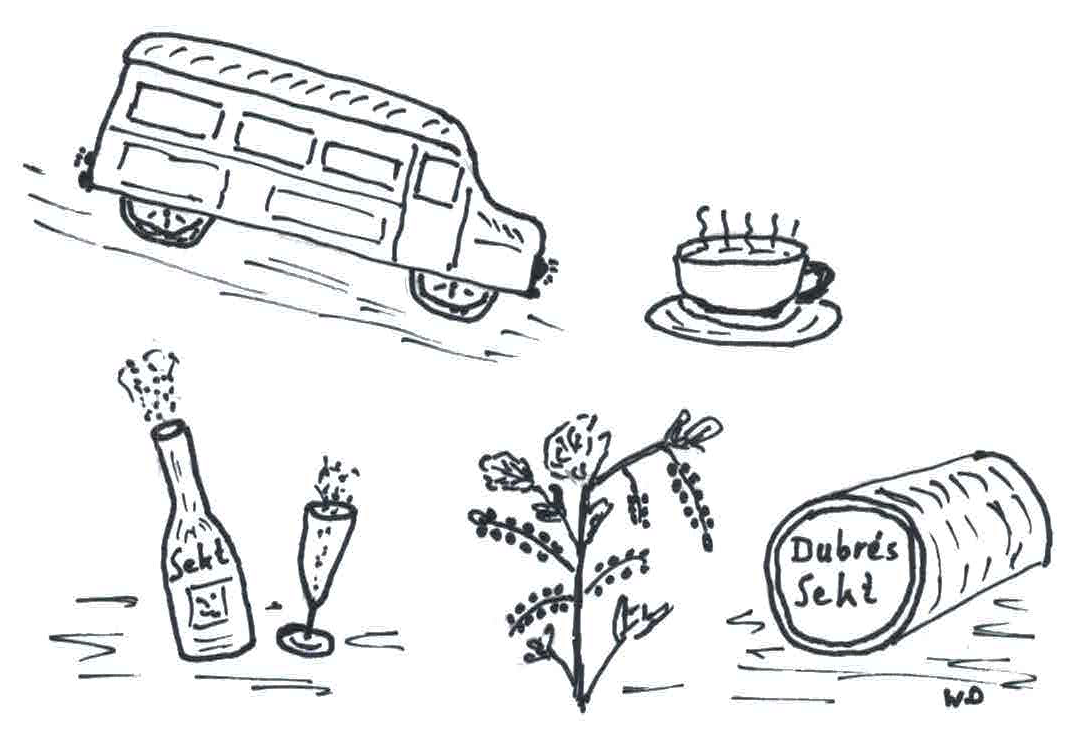 Am 29. September 2019Abfahrt um 08:30 Uhram Stadtteilzentrum St Michael / Herz JesuKornstr.371, 28201 HB-HuckelriedeRückkehr zwischen 18 und 19:00 UhrAuf geht´s nach Neustadt am RübenbergeUnser diesjähriger Bausteine-Ausflug führt uns in den „Speckgürtel“ Hannovers. Das sehr ländlich geprägte Neustadt a. Rbge. gehört zu den flächengrößten Städten Deutschlands. Es liegt in der Leinaue und grenzt an das Steinhuder Meer. Die geologisch von den Eiszeiten geprägte Umgebung ist ebenso reizvoll wie der historische Stadtkern.Und hier ist auch die Sektkellerei Duprés zu Hause, die dort seit Ende des 19. Jahrhunderts das köstlich prickelnde Getränk herstellt.Somit sind eine historische Stadtführung sowie ein Besuch der Sektkellerei mit Verkostung unter dem Schloss Landestrost natürlich ein MUSS!Nach einem selbstgewählten Mittagsmenu im Ratskeller (Auswahl siehe unten) geht es weiter in die Region zu einer Heidelbeerplantage. Nach deren Besichtigung warten dann Kaffe und – ja, was für Kuchen wohl …! Wussten Sie schon, dass Heidelbeeren (oder auch Blaubeeren) das Infarktrisiko senken?!Also, auf was warten Sie noch? Jetzt schnell anmelden – die Teilnehmerzahl ist auf 48 Personen beschränkt! Wir starten mit dem Bus am Sonntag, dem 29. September um 8:30 Uhr vom Stadtteilzentrum St. Michael (Kornstraße 371) und sind zwischen 18 und 19 Uhr zurück. Alles zusammen kostet Sie nur € 42,-!Anmeldeschluss ist Sonntag, der 21. September 2019!!Und hier ein ungefährer Zeitplan unseres Ausfluges:08:30: Abfahrt mit dem Bus vom Stadtteilzentrum St. Michael, Kornstraße 37110.00 Uhr: Historische Stadtführung12.00 Uhr: Mittagessen im „Ratskeller“14.00 Uhr: Sektkellereiführung mit Verkostung15.00 Uhr: Fahrt zu einer Heidelbeerplantage16.00 Uhr: Kaffee und Kuchen dort vor Ort17:00 Uhr: Rückfahrt nach Bremen (Ankunft zwischen 18:00 und 19:00 Uhr)_______________________________________________________________________Hiermit melde ich mich verbindlich für den Ausflug nach Neustadt a. Rbge. am Sonntag den 29. September 2019 an___________________________                                        ________________________
Name									Vorname
___________________________                                        _________________________
Adresse								Telefon
___________________________                                          ________________________
Ort, Datum								 Unterschrift
Als Mittagsmenu wähle ich:			(bitte eines ankreuzen)1.	Paniertes Schweineschnitzel mit Tagesgemüse,	Sauce Hollandaise & Pommes2.	Hähnchenbrust in Weißweinsauce	mit Butterreis & Salatteller3.	Matjesfilet Hausfrauenart mit Butterkartoffeln	und Salatbeilage4.	Vegetarisches Gemüseschnitzel mit Champignon,	Zwiebelgemüse, Kroketten & Salat€ 42,00 sind bezahlt		Ja    O		Nein    O